          Dog Information Sheet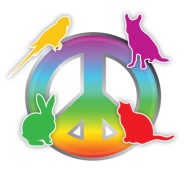 Client Name: _______________________________________________Dog’s Name: ___________________________________________________________________________Age: ____    Breed: _______________     Color/Markings: ___________________Sex: Male/Female    Neutered or Spayed: Yes /No    Micro chipped: _________Known Health Problems: ________________________________________________________Feeding times, if needed, location of food, approximately how much, special instructions, are treats allowed, etc.Medication: If your dog is on any medication that must be administered, please use the back of this form to provide detailed instruction, including medication name, location, dosage, and frequency.Please indicate the location of the following, if applicable:Dog’s collar/harness and leash: _________________________________________________________Bags for disposing of waste: _________________________________________Supplies for cleaning pet related accidents _____________________________________________________Towels for drying dog on rainy days: ___________________________________________________________Dog’s favorite playtime activity: _______________________________________________________________Other: ____________________________________________________________________________________Treats: ____________________________________________________________________________________TraitsFriendly with other dogs: Y/N     Likes children: Y/N     Prone to dig: Y/NHas bitten people or dogs: Y/N    Signs of Aggression: Y/N       Prone to chew: Y/NAllowed to have treats: Y/N    Allowed on furniture: Y/NPlease indicate anything else about your dog that may be useful on the back of this form.